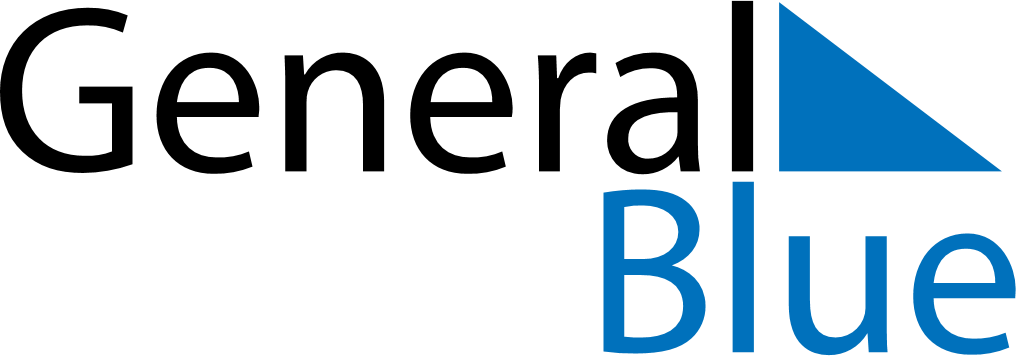 2027 – Q3Turkey  2027 – Q3Turkey  2027 – Q3Turkey  2027 – Q3Turkey  2027 – Q3Turkey  JulyJulyJulyJulyJulyJulyJulySUNMONTUEWEDTHUFRISAT12345678910111213141516171819202122232425262728293031AugustAugustAugustAugustAugustAugustAugustSUNMONTUEWEDTHUFRISAT12345678910111213141516171819202122232425262728293031SeptemberSeptemberSeptemberSeptemberSeptemberSeptemberSeptemberSUNMONTUEWEDTHUFRISAT123456789101112131415161718192021222324252627282930Jul 15: Democracy and National Unity DayAug 30: Victory Day